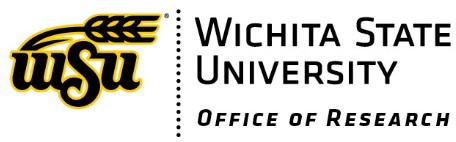 AWARD FOR RESEARCH/CREATIVE PROJECTS IN SUMMER(ARCS)Award Dates: May 1ST - August 31STDUE: April 12, 2024 by 5:00 PMPlease contact proposals@wichita.edu for assistance by March 29th to receive proper support.(Summer pay is limited to those pay periods not allocated to the 9/10 months of academic pay.)PURPOSE:  ARCS enables faculty to pursue research or creative projects during the summer.GENERAL:Grants may be awarded up to $4,000, which may include salary/fringes up to $3,000 for up to 2 months to enable faculty to pursue research or creative projects during the summer. Please note: the $3,000 provided for salary/fringe does not reflect gross salary and will be reduced based on your actual fringe rate. Awardees are expected to continue their academic positions at WSU during the next academic year. Otherwise, the award shall be returned.Proposals are reviewed by the Senate Faculty Support Committee.Applicants MUST follow all instructions and should prepare their application using plain language. Remember reviewers may not be experts in your subject area.Proposers MUST work with a member of the Office of Research Pre-Award Team prior to submission. Please contact proposals@wichita.edu to request assistance.ELIGIBILITY:Full time current tenured or tenure-track faculty members of WSU holding no more than a 10-month appointment (with no teaching or any other concurrent appointment or employment at WSU for 2 months) are eligible.Distinguished and endowed professors, as well as temporary and visiting faculty, are ineligible.Those who accept a summer appointment from their college (for the summer dates above) are also ineligible.A faculty member is ineligible if departing before the next fiscal year.A faculty member may receive only one of the following in a fiscal year: an ARCS, a University Research/Creative Projects Award (URCA) or a Multidisciplinary Research Project Award (MURPA).Faculty receiving ARCS awards are ineligible in this competition for 3 years from the start date of the award.Co-PIs are unallowable.SUBMISSIONYou MUST work with a member of the Office of Research Pre-Award Team prior to submission to ensure that the proposal is complete. Please contact proposals@wichita.edu at least two weeks prior the submission deadline to receive proper support.Fully completed applications must be submitted to the Office of Research, either electronically to proposals@wichita.edu or hardcopy to Jardine 409 or Campus Box 7, no later than 5:00 p.m. on the due date. Electronic applications should be submitted as one document either in Microsoft Word or as a PDF. Hardcopy applications must be single-sided.Incomplete or late applications will not be reviewed.Failure to follow ALL application instructions will result in your application not being reviewed/considered for funding.ALLOWABLE COSTS:Up to $3000 faculty salary/fringes.Other operating expenses such as student assistants, travel for research, supplies, equipment, justifiable publication costs, duplication or communication.Fees for health services provided to subjects involved in medical research.Costs not allowed include materials readily available from the department; travel to present findings; course development; textbook writing or typing; page, review and reprint charges; dissertation preparation; food/catering service; and gift certificates/cards (does not include participant incentives paid via Greenphire).Please note:A detailed budget with justification must be provided for all items.The roles of student or technical assistants must be clearly defined.Expenses must be incurred and processed during the grant period.Faculty having access to their “start-up funds” should clearly explain why the startup funds cannot be used for budgeted items in this proposal.CRITERIA FOR EVALUATION:Merit of the proposed project is the primary criterion. Factors such as excellence in scholarship and creative activities, potential impact on institution and individual, inaccessibility of funding available to junior faculty or certain fields, challenges in moving into a new research directions, etc. are also considered.Proposals that the Faculty Support Committee find difficult to read or have excessive technical language may be rated low. The Faculty Support Committee has members from different units on campus who are not necessarily experts in your specific area of study so proposals should be written for a general audience.The Faculty Support Committee will use the following major criteria in evaluating individual project applications:Soundness and significance of the proposed research/creative project;What is the novelty of the project to the applicant’s discipline?Is the proposed project innovative, convergent, creative, and/or scholarly?What is the importance of the project to the applicant’s research (e.g., if applicant is a junior faculty or a tenured faculty with shifting research fields or specialties, mastery of new techniques, or change of appointment, seed funding may accelerate his/her research)?Validity of approach or methodology;Does the proposal plan address the research/creative objectives?Does the proposal sufficiently demonstrate knowledge of related literature?Does the proposal adequately describe the research/creative methods?Is it likely that the project will be successfully completed within the time, budget and available facilities as proposed?Qualifications of applicant;Is the applicant qualified to successfully complete the proposed project?Has the applicant demonstrated scholarly capability and productivity?If applicant has previously received URCA/MURPA/ARCS support, have they produced scholarly/creative results?Adequacy of resources; andAdherence to allowable costs.Evidence of External Submission ActivityWill this award increase the likelihood that the applicant be successful in obtaining external funding or receiving prestigious awards?If external funding is available in the applicant’s area of research or creative activity, is there evidence that the applicant previously attempted to obtain such funding?Applicants that are unable to demonstrate a prior record of scholarly productivity or record of external funding applications may be rated unfavorably by reviewers. While the Faculty Support Committee recognizes that certain disciplines may have limited opportunities for external funding, all applicants are encouraged to explore external funding opportunities and apply whenever possible. Applicants should contact the Office of Research at funding@wichita.edu if assistance identifying external funding sources is needed. Applicants who have previously received an URCA/MURPA/ARCS are required to state the results of the three most recently funded projects.Additional Review CriteriaOther factors that are given considering during the review process are as follows:Applicant is a junior faculty, or a tenured faculty with shifting research fields or specialties, mastery of new techniques, or change of appointmentURCA/MURPA/ARCS awards are highly competitive and are relatively modest considering the award amount and volume of applications received during each funding cycle. Therefore, priority may be given to faculty in the early years of professional development who have received limited support, or tenured faculty with shifting research fields or specialties, mastery of new techniques, or change of appointment.Projects that can transition into larger scale/multi-disciplinary/convergent science projects will be regarded favorably.URCA/MURPA/ARCS MATERIALS, PRODUCTS AND ACKNOWLEDGEMENTSPropertyTitle to materials, equipment, supplies, microfilm, computer files, books, tapes, documents, etc. purchased with URCA/MURPA/ARCS funding will vest in Wichita State University. If purchased materials, equipment, etc. are no longer needed for the project, applicant should release such items to their department, college or to the University Library so they can be utilized by WSU faculty, staff and students.AcknowledgementsPublications, presentations or performances supported in whole or in part by an URCA/MURPA/ARCS award should include the following acknowledgment: "This project was supported by the Wichita State University Research/Creative Projects in Summer Award Uxxxx."AWARDS:Awards are made by the Vice Provost for Research based on recommendations of the Faculty Support Committee and are subject to availability of funds.Awards will be announced in April.Due to the nature of the funds, NO extensions will be allowed.FINAL REPORT:A final report with all data/manuscript(s)/product(s) generated is due to the Office of Research within 90 days of the project end date.  The final report template is available on the Office of Research webpage.The filing of the report is a precondition to any future award.Please	reference	your	grant	number	when	submitting	and	send	electronically to proposals@wichita.edu. WHAT TO SUBMITApplications should use the section headings below in the order listed and be assembled as a single document. You must work with a member of the Office of Research Pre-Award Team prior to submission. Please contact proposals@wichita.edu no later than March 29, 2024 for assistance. Incomplete or late applications will not be reviewed.PROJECT APPLICATION FORMComplete and return the Project Application form as part of your submission. Please note that this form includes required signatures from the Chair and Dean. It is the responsibility of the PI to collect signatures and ensure an on-time submission.PROJECT DESCRIPTION • Limited to 5 pages.The text needs to include enough detail about the project so that reviewers can assess the quality, feasibility and significance of the project. Proposals should also be written in plain language. The project description is limited to 5 pages excluding references. Any page(s) exceeding the limitation will be removed before circulation to the reviewers.Abstract. Provide a brief narrative in non-technical language describing the project, overall goals and specific objectives, and the approach/methodology to be employed.Background. Present the project to be addressed and the importance of the proposed project.Methodology/approach.Provide both a description of and a justification for the project.For research projects, this might include design, sample size, measurement techniques, instrumentation and data analysis.For creative projects, this might include an outline of the project, a sample of the material, a description of the plot e.g., slides, audio or videotape, written description.Include a timetable for accomplishing specific tasks.If student assistance is requested, clearly delineate the activities of the faculty investigator and student.Significance.For research projects, describe the expected outcomes and their impact on current understanding, knowledge or practice. For creative projects, describe the significance of the project both to a particular field and to the arts and humanities in general. For either project, describe how the project contributes to the applicant's professional development as a scholar, and describe how this award will increase success in competing for external funding and/or prestigious awards and/or recognition.Adequacy of resources.Describe relevant experience, and what space, facilities and equipment are available. Provide evidence for access to facilities elsewhere if necessary to carry out the proposed research.For artistic endeavors, include information on galleries, events, judges/juries, etc.Planned proposal development. Indicate funding agencies identified for proposal submission upon completion of this project or concurrently, and include a time schedule.CURRICULUM VITAE  • Limited to 2 pages.Include date and institution of terminal degree, publications, and/or creative projects for the past 10 years (in print or accepted).The vitae must delineate the applicant’s role in multi-authored citations (e.g., primary author, secondary author, principal investigator, co-principal investigator, data collection, data analysis, director, choreographer, etc.). As there are different ways of interpreting authorship order across disciplines, you must indicate your role on all publications listed or state the significance of author order for your discipline. Failure to include this information will result in your application being deemed noncompliant.Any page(s) exceeding the limitation will be removed before circulation to the reviewers.BUDGETSubmit a detailed budget with an explanation justifying the amount requested under each category. See “Allowable Costs”. Faculty having access to their “start-up funds” should clearly explain why the startup funds cannot be used for budgeted items in this proposal.Budget and justification of costs should be on a separate page from the Project Description and is not included in the page limit.If Faculty salary or Student/Technical Assistant salaries are budgeted, the appropriate Fringes must also be budgeted.The roles of student or technical assistants must be clearly defined.If applicable, the cost of animal care and costs of disposal of radioactive wastes and hazardous wastes/biohazards should be included in the budget.SCHEDULE OF SUMMER ACADEMIC/PROFESSIONAL ACTIVITIESPresent a schedule of planned summer activities, demonstrating that time is available for the proposed project.OTHER DOCUMENTSIf you have previously received an URCA, MURPA or ARCS you are required to include a copy of your most recent final report, and you must list the publications/creative work and funding resulting from the funding that you have received.